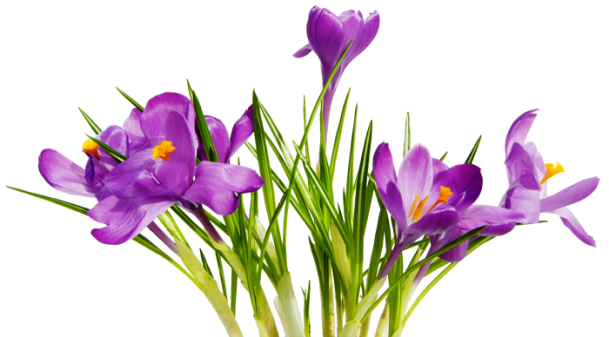 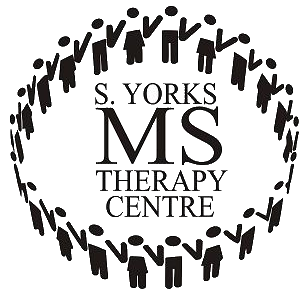 If you would like us to acknowledge your donation in memory of a loved one, please feel free to tell us a little about them.IN MEMORY OF:  ABOUT THEM:    Please send this information to us by e-mail or through the post, so we can give our thanks in a letter and in our newsletter.If you do not want this information to be printed in our Newsletter,                 please tick the box:            